和孚镇云北村车家坝土地整理工程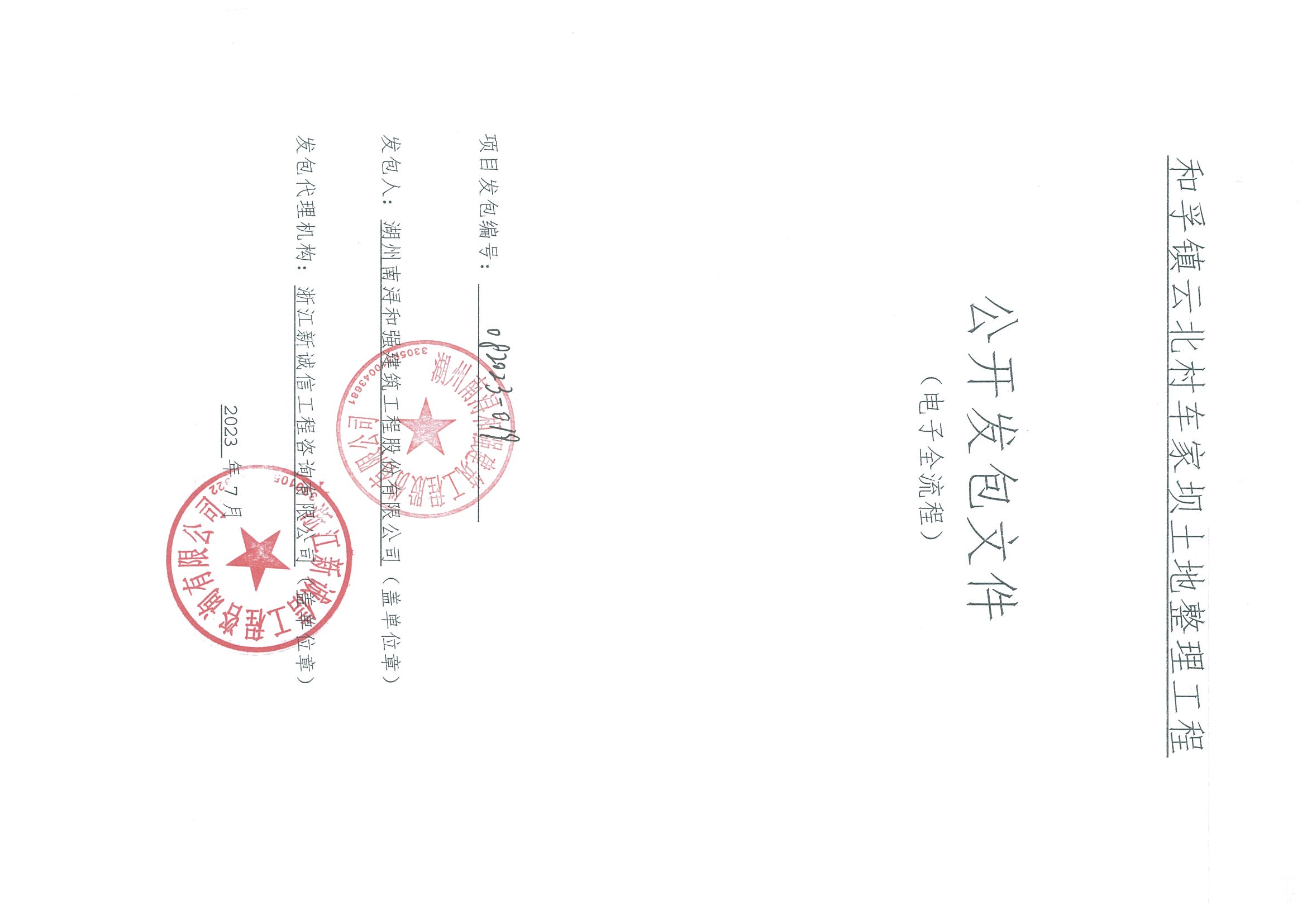 公开发包文件（电子全流程）项目发包编号：      082023-019         发包人：湖州南浔和强建筑工程股份有限公司（盖单位章）    发包代理机构：浙江新诚信工程咨询有限公司（盖单位章）2023 年7月目   录第一章 发包公告（公开发包）	21. 发包条件	32. 项目概况与发包范围	33. 竞包人资格要求	34. 发包文件的获取	45. 竞包文件的递交	46. 发布公告的媒介	47. 联系方式	48. 软件技术支持	5第二章 竞包人须知	61. 总则	102. 发包文件	123. 竞包文件	134. 竞包	155. 竞包	166. 评审	177. 合同授予	178. 纪律和监督	199. 需要补充的其他内容	1910．电子发包竞包	2011. 其他	20第三章 评审办法	211. 评审方法	222. 评审标准	223. 评审程序	23第四章 合同主要条款	26工程建设项目廉政合同	31第五章  竞包文件格式	34竞包声明书	35法定代表人身份证明书	36授权代理人授权委托书	37项目管理机构配备情况表	38不转包、不违法分包承诺书	39南浔区政府投资建设项目竞包人廉洁守信承诺书	40投标承诺保证函（范本）		                                                 41竞 包 函	42竞包明细表                                                                 43 第一章 发包公告（公开发包）1. 发包条件本项目为全流程电子竞包施工类项目。【采用远程不见面竞包方式】本发包项目  和孚镇云北村车家坝土地整理工程以    /   批准建设，计划建设投资估价约63万元，建设资金来源于自筹，出资比例为 100%  。发包人为 湖州南浔和强建筑工程股份有限公司  ，发包代理机构为浙江新诚信工程咨询有限公司 。项目已具备发包条件，现对该项目进行公开发包,项目发包编号为 082023-019  2. 项目概况与发包范围 发包范围：和孚镇云北村车家坝土地整理 发包规模：主要包括约74000m³的渣土回填、运输、平整等以及运输船只到达码头后，渣土由船只至码头上岸、运输车辆的装卸等。施工内容：/施工地点：湖州市南浔区和孚镇云北村车家坝土石方来源：业主提供。施工工期：30日历天（具体开工日期以业主的开工令为准）  3. 竞包人资格要求竞包人资格要求：1、竞包人资格要求：具备市政公用工程总承包三级及以上资质（本项目不接受联合体竞包）。2、具备车辆运输车队（具体要求详见竞包人须知前附表）。3、本项目不接受联合体投标。项目负责人资格要求：：具备市政公用工程二级及以上注册建造师【必须具备安全生产考核合格证书（B证），注册建造师证书和安全生产考核合格证书（B证）必须在有效期内，建造师证书及B类证书接受有效合法的电子证书】（本项目不接受临时注册建造师）。其他要求：（1）本项目采用电子招投标，竞包单位须在湖州市公共资源电子交易平台注册成功，方可上传电子竞包文件。（2）单位负责人为同一人或者存在控股（含法定代表人控股）、管理关系的不同单位，不得同时参加竞包。（3）本工程拒绝企业法定代表人、企业负责人和技术负责人作为项目负责人参加竞包，如确需参加竞包的，经建设单位同意后，提供业主证明。4.发包文件的获取4.1 已注册用户，登录湖州市公共资源交易信息网（http://ggzy.huzhou.gov.cn/hzfront/）—“湖州市限额发包平台”—“建设”下载获取本项目发包文件等。4.2 未注册用户可通过发包公告中附件下载获取发包文件进行查看咨询。4.3注册咨询、技术服务电话：0572-2220028 ；CA锁办理：http://ggzy.huzhou.gov.cn/HZfront/InfoDetail/?InfoID=be90c8bc-0bd8-4140-a371-a0ba2181479a&CategoryNum=0100075.竞包文件的递交5.1 竞包文件递交的截止时间（竞包截止时间，下同）为2023年 7  月 20 日 09  时 30  分。竞包人应在竞包截止时间前，登录湖州市公共资源交易信息网—交易主体登录—电子招投标交易平台—上传投标文件模块，上传“CA加密后的电子竞包文件。5.2 逾期上传电子竞包文件的，发包人不予受理。6.发布公告的媒介本次发包公告同时在（湖州市公共资源交易信息网、南浔区公共资源交易中心网)发布。7. 联系方式发 包 人：湖州南浔和强建筑工程股份有限公司  地    址：浙江省湖州市南浔区和孚镇山西港路8号101室联 系 人：严培强  电    话：18268276880发包代理机构：浙江新诚信工程咨询有限公司地  址：湖州市吴兴区太湖路1155号中新商务大厦1402室 联 系 人：李金娟电     话：15715888552传     真：/监督人：湖州南浔和强建筑工程股份有限公司发包监督小组 地    址：浙江省湖州市南浔区和孚镇山西港路8号101室联 系 人：王先生 电    话：135872831098. 软件技术支持湖州市公共资源交易系统技术服务电话：0572-2220028服务热线：4009980000CA数字证书客服电话：4000878198远程不见面开标：是指将传统的开标场所搬到网上，发包人、竞包人只需登录网上不见面开标大厅，无需到竞包会议现场参与即可进行竞包文件在线解密、竞包人在线质疑、发包人在线回复等操作。第二章 竞包人须知竞包人须知前附表1. 总则1.1 项目概况1.1.1根据我市相关文件规定，本发包项目已具备发包条件，现对本项目施工进行发包。 1.1.2 发包人：见竞包人须知前附表。 1.1.3 发包代理机构：见竞包人须知前附表。 1.1.4 发包项目名称：见竞包人须知前附表。 1.1.5 项目建设地点：见竞包人须知前附表。 1.1.6 项目发包规模：见竞包人须知前附表。 1.2 资金来源和落实情况1.2.1 资金来源及比例：见竞包人须知前附表。 1.2.2 资金落实情况：见竞包人须知前附表。 1.3 发包范围、计划工期、质量要求1.3.1 发包范围：见竞包人须知前附表。 1.3.2 计划工期：见竞包人须知前附表。 1.3.3 质量标准：见竞包人须知前附表。1.4 竞包人资格要求1.4.1 竞包人应具备承担本项目施工的资质条件、能力和信誉。（1）资质条件：见竞包人须知前附表；（2）项目负责人资格：见竞包人须知前附表；（3）其他要求：见竞包人须知前附表。1.4.2 竞包人不得存在下列情形之一：（1）为发包人不具有独立法人资格的附属机构（单位）；（2）为本发包项目前期准备提供设计或咨询服务的；（3）为本发包项目的监理人；（4）为本发包项目的代建人； （5）为本发包项目提供发包代理服务的； （6）与本发包项目的监理人或代建人或发包代理机构同为一个法定代表人的；（7）与本发包项目的监理人或代建人或发包代理机构相互控股或参股的；（8）与本发包项目的监理人或代建人或发包代理机构相互任职或工作的；（9）被责令停业的； （10）被暂停或取消竞包资格的； （11）财产被接管或冻结的；（12）在最近三年内有骗取承包或严重违约或重大工程质量问题的；（13） 被录入检察机关行贿犯罪档案的；（14）被有关行政监管部门通报限制在湖州市本级内竞包的；1.4.3 单位负责人为同一人或者存在控股、管理关系的不同单位，不得同时参加本发包项目竞包。1.4.4竞包项目负责人不得存在下列情形之一：（1）竞包截止日前有被录入检察机关行贿犯罪档案的；（2）竞包截止日前被行政机关通报限制在本区域内竞包；（3）竞包截止日前有与工程建设相关不良行为记录正在被公示；（4）竞包截止日前二年内受到有与工程建设相关的行政机关罚款及以上的行政处罚； 1.5 费用承担1.5.1竞包人准备和参加竞包活动发生的费用自理。1.6 保密参与发包竞包活动的各方应对发包文件和竞包文件中的商业和技术等秘密保密，违者应对由此造成的后果承担法律责任。 1.7 语言文字发包竞包文件使用的语言文字为中文。专用术语使用外文的，应附有中文注释。1.8 计量单位所有计量均采用中华人民共和国法定计量单位。1.9 踏勘现场1.9.1 竞包人须知前附表规定组织踏勘现场的，发包人按竞包人须知前附表规定的时间、地点组织竞包人踏勘项目现场。 1.9.2 竞包人踏勘现场发生的费用自理。1.9.3 除发包人的原因外，竞包人自行负责在踏勘现场中所发生的人员伤亡和财产损失。1.9.4 发包人在踏勘现场中介绍的工程场地和相关的周边环境情况，供竞包人在编制竞包文件时参考，发包人不对竞包人据此作出的判断和决策负责。1.10 竞包预备会（本项目不作要求） 1.10.1 竞包人须知前附表规定召开竞包预备会的，发包人按竞包人须知前附表规定的时间和地点召开竞包预备会，澄清竞包人提出的问题。1.10.2 竞包人应在竞包人须知前附表规定的时间前，以书面形式将提出的问题送达发包人，以便发包人在会议期间澄清。1.10.3 竞包预备会后，发包人在竞包人须知前附表规定的时间内，将对竞包人所提问题的澄清，以书面形式通知所有购买发包文件的竞包人。该澄清内容为发包文件的组成部分。1.11 偏离竞包人须知前附表允许竞包文件偏离发包文件某些要求的，偏离应当符合发包文件规定的偏离范围和幅度。 2. 发包文件2.1 发包文件的组成2.1.1 本发包文件包括：（1）发包公告； （2）竞包人须知； （3）评审办法； （4）合同条款及格式； （5）委托人要求； （6）竞包文件格式； （7）竞包人须知前附表规定的其他资料。 根据本章第 1.10 款、第 2.2 款和第 2.3 款对发包文件所作的澄清、修改，构成发包文件的组成部分。 2.2 发包文件的澄清 2.2.1 竞包人应仔细阅读和检查发包文件的全部内容。如发现缺页或附件不全，应及时向发包人提出，以便补齐。如有疑问，应在竞包人须知前附表2.2.1规定的时间前在竞包人须知前附表2.2.3规定的方式进行提疑，要求发包人对发包文件予以澄清，超过截止日期的提疑不予受理。2.2.2 发包人根据需要主动对发包文件进行必要的澄清，或是根据竞包人的对发包文件提交的疑问，发包人都将作出统一解答或予以澄清，并以发包文件补充文件的形式在竞包人须知前附表2.2.3规定的方式发布。如果澄清内容影响竞包文件编制的，将相应延长竞包截止时间。2.2.3 提疑、答疑澄清信息将统一按竞包人须知前附表2.2.3规定的方式进行发布。2.2.4本项目（仅指电子发竞包）若发布了澄清文件（指发包文件补疑内容），竞包人必须选择澄清文件进行竞包文件制作，否则其竞包文件将无法上传。2.3 发包文件的修改2.3.1发包人可对发包文件进行必要的澄清或修改，发包文件的修改内容作为发包文件的组成部分，具有约束作用。当发包文件、发包文件的澄清、修改、补充等在同一内容的表述上不一致时，以最后发出的文件为准。如果修改发包文件的时间距竞包截止时间不足5天，并且修改内容影响竞包文件编制的，将相应延长竞包截止时间。2.3.2 发包文件的修改将按竞包人须知前附表2.2.3规定的方式进行发布。3. 竞包文件3.1 竞包文件的组成3.1.1资格文件主要包括以下内容：（1）企业基本资料①企业营业执照；②基本帐户证明【开户许可证（由中国人民银行出具）或银行基本存款帐户开户信息（由开户银行出具）】；③企业资质证书（详见发包公告要求）；④有效期内的安全生产许可证（接受有效合法的电子证书）。（2）项目管理机构资料①拟参加竞包的项目负责人证书（详见发包公告要求，建造师证书接受有效合法的电子证书）；②拟参加竞包的项目负责人有效安全生产考核合格证B证（接受有效合法的电子证书）；③项目技术负责人职称证书、专职安全生产管理人员C证（接受有效合法的电子证书），1人1岗，不得兼任；④企业主要负责人（包括企业法人代表、企业负责人、企业分管安全生产的副经理以及企业技术主要负责人）有效安全生产考核合格证A证（接受有效合法的电子证书）；⑤建筑施工企业主要负责人安全生产任职资格A类证书登记表；⑥竞包代表授权代理人及项目负责人社保证明（社保机构出具的由本单位或分公司为其缴纳的近3个月中任何1个月的社保证明，其中项目负责人如为退休人员，提供退休证及注册企业聘用合同。提供汇总表的，为方便查找，请打“√”标明）；（3）竞包声明书；（4）企业法定代表人身份证明书；（5）竞包代表授权委托书；（6）不少于 10 辆自卸式货车，货车（需附经南浔区备案证明） 需提供行驶证(自有的提供购置发票， 租赁的提供租赁协议)；（7）浙江省外企业（项目负责人）需提供《省外企业进浙承接业务备案证明》;（8）项目管理机构配备情况【除项目负责人、技术负责人、专职安全生产管理人员外，还需配备施工员1名，质量员1名，材料员1名，资料员1名，各人员在本工程中所任岗位需在项目管理机构表中注明，1人1岗，不得兼任】；（9）不转包、不违法分包承诺书；（10）南浔区政府投资建设项目竞包人廉洁守信承诺书；（11）投标承诺保证函。（12）竞包人认为需要提供的其他内容。注：以上资料提供复印件的，复印件须加盖企业公章,竞包单位必须确保竞包时所提供的所有资料真实有效，一旦发现有弄虚作假等违法行为按相关法律法规处理。3.1.2商务文件主要包括下列内容：（1）竞包函（格式见附件）； （2）竞包报价明细表（格式见附件）；（3）竞包人针对报价需要说明的其他文件和说明（格式自拟）；3.2 竞包报价▲本项目以单价报价3.2.1 竞包人在竞包截止时间前修改竞包函中的竞包报价。此修改须符合本章第4.3款的有关要求。3.2.2 发包人设有发包控制价（或限价）的，竞包人的竞包报价不得高于发包控制单价（或限价），发包控制价或其计算方法在竞包人须知前附表中载明。3.3 竞包有效期3.3.1 除竞包人须知前附表另有规定外，竞包有效期为   60    天。3.3.2在竞包有效期内，竞包人撤销或修改其竞包文件的，应承担发包文件和法律规定的责任。3.3.3出现特殊情况需要延长竞包有效期的，发包人以书面形式通知所有竞包人延长竞包有效期。竞包人同意延长的，应相应延长其竞包保证金的有效期，但不得要求或被允许修改或撤销其竞包文件；竞包人拒绝延长的，其竞包失效，但竞包人有权收回其竞包保证金。3.4 竞包保证金   本项目无须提供。3.5竞包文件的编制3.5.1 CA加密电子竞包文件应按第六章“竞包文件格式”进行编写，如有必要，可以增加附页，作为竞包文件的组成部分。3.5.2 CA加密电子竞包文件应当对发包文件有关工期、竞包有效期、质量要求、准和要求、发包范围等实质性内容作出响应。3.5.3 CA加密电子竞包文件应由竞包单位进行电子签章盖章确认。3.5.4竞包人编制的CA加密电子竞包文件，必须是使用新点竞包文件制作软件最新版（系统自带更新系统）生成的后缀名为“.HZTF”的CA加密电子竞包文件。未按上述要求加密和数字证书认证的竞包文件，将被视为无效竞包文件。3.5.5电子竞包流程如下：湖州市公共资源交易信息网-湖州市限额发包平台→交易主体登录→下载发包文件（如果有答疑澄清文件，需要下载答疑澄清文件进行制作）→使用电子竞包文件制作工具制作竞包文件→系统完善竞包信息（持有《湖州市工程建设项目年度投标保证金预缴证明书》的请自查系统并确保已经录入）→上传竞包文件→点击“模拟解密”按钮→提示解密成功。4. 竞包4.1  竞包文件密封和标记4.1.1提供的竞包文件按竞包人须知前附表4.1.1要求执行。4.1.2竞包文件：竞包人应在竞包截止时间前登录湖州市公共资源交易系统上的竞包文件递交模块上传CA加密后的电子竞包文件。4.1.3 未按竞包人须知前附表4.1.1、4.1.2项要求的，发包人应予拒收。4.2  竞包文件的递交4.2.1 竞包文件（CA 加密后的电子竞包文件） ：竞包人应在竞包截止时间前登录湖州市公共资源交易网-交易主体登录-电子招投标交易平台上的投标文件递交模块上传CA加密后的电子竞包文件；4.2.2 到竞包截止时间止，发包人收到的竞包文件（成功解密）少于 3 个的，发包人将依法重新组织发包。4.3 竞包文件的修改与撤回4.3.1 在竞包人须知前附表4.2.1项规定的竞包截止时间前，竞包人可以修改或撤回已递交的竞包文件。4.3.2 竞包人撤回竞包文件的，应向发包人提交书面撤回通知，发包人按本章第3.4条相关规定退还已收取的竞包保证金。5. 竞包（采用远程不见面方式）5.1 竞包时间和地点5.1.1发包人在竞包人须知前附表第2.2.2项规定的竞包截止时间（竞包时间）和竞包人须知前附表第5.1项规定的地点公开竞包，所有竞包人应在竞包截止时间前登录网上开标大厅参加竞包会议，具体要求见竞包人须知前附表第5.1项规定。5.2 竞包程序主持人按下列程序进行竞包：竞包文件解密顺序：上传竞包文件的先后顺序：1、竞包截止前30分钟，由代理机构登录网上不见面开标大厅系统，做好网上不见面竞包准备；2、各竞包人应于竞包截止时间前使用加密锁自行登录“不见面开标大厅”并在线等待发包代理机构发出的解密信号；3、竞包截止时间，由代理机构公布竞包人情况、解密要求、在线公布现场监督、见证人员；4、竞包人需在系统开启竞包文件解密时间后30分钟内对竞包文件进行网上在线解密，未在规定时间内完成的，其竞包将被拒绝；5、发包人现场解密、竞包文件导入等全程操作；6、对网上发竞包过程有异议的，竞包人应当直接在线提疑，同时由发包人在线进行回复；7、宣布竞包会议结束。注：1.电子交易平台遇网络故障、设备故障、断电等意外情况，导致无法正常开标、发包人无法解密等情形，2小时内能够恢复正常，待恢复正常后继续开标，原定解密时间重新计算，2小时内不能恢复正常由发包人确定另行开标时间；2.电子交易平台网络不畅导致竞包人不能在规定时间内完成解密，发包人相应延长解密时间，超出相应延长解密时间仍然未解密的，视做撤销竞包文件。5.3 竞包异议竞包人对竞包有异议的，应当在竞包现场提出，发包人当场作出答复，并制作记录。6. 评审6.1 评审委员会6.1.1、评审由发包人依法组建的评审委员会负责。评审委员会由发包人或其委托的发包代理机构熟悉相关业务的代表，以及有关技术、经济等方面的专家组成。评审委员会成员人数以及技术、经济等方面专家的确定方式见竞包人须知前附表。6.1.2 评审委员会成员有下列情形之一的，应当回避：（1）竞包人或竞包人的主要负责人的近亲属；（2）项目主管部门或者行政监督部门的人员；（3）与竞包人有经济利益关系，可能影响对竞包公正评审的；（4）曾因在发包、评审以及其他与发包竞包有关活动中从事违法行为而受过行政处罚或刑事处罚的。（5）与竞包人有其他利害关系的。6.1.3、参加评审的人员应该严格遵守国家有关保密的法律、法规和规定，并接受发包管理机构和有关部门的监督；6.1.4、根据发包文件精神，参加评审的有关工作人员应对整个评审、决标过程保密，不得泄露；6.1.5、通讯工具管理：在评审期间，每个评委的手机统一存放；6.1.6、在评审期间，任何人不允许把竞包文件及其汇总材料带出评审指定地点，材料应有专人保管和发放，评委完成评审时应如数、及时归还；6.1.7、竞包人对发包人和评委施加影响的任何行为，都将被取消承包资格。6.2 评审原则评审活动遵循公平、公正、科学和择优的原则。6.3 评审评审委员会按照第三章“评审办法”规定的方法、评审因素、标准和程序对竞包文件进行评审。第三章“评审办法”没有规定的方法、评审因素和标准，不作为评审依据。 7. 合同授予7.1 定标方式7.1.1除竞包人须知前附表规定评审委员会直接确定承包人外，发包人依据评审委员会推荐的承包候选人确定承包人，评审委员会推荐承包候选人的人数见竞包人须知前附表。评审委员会按照得分由高到低的顺序推荐承包候选人。综合评分相等时，以竞包报价低的优先；竞包报价也相等的，由评审委员会现场抽签确定。   7.1.2 评审委员会完成评审后，应当向发包人提交书面评审报告。   7.1.3发包人在定标前须对拟承包单位及拟派项目负责人的行贿犯罪记录进行查询。查询网址：中国裁判文书网（http://wenshu.court.gov.cn/）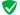 7.2 承包候选人公示7.2.1发包人在竞包人须知前附表规定的媒介公示评审结果。7.2.2发包人自收到评审报告之日起3日内公示所有承包候选人，公示期限不得少于3日。竞包人或者其他利害关系人对依法必须进行发包的项目的评审结果有异议的，应当在评审结果公示期间提出。发包人应当自收到异议之日起3日内作出答复；作出答复前，应当暂停发包竞包活动。7.3 承包通知7.3.1评审结果公示结束后，发包人应当确定排名第一的承包候选人为承包人。排名第一的承包候选人放弃承包、因不可抗力不能履行合同、不按照发包文件要求提交履约保证金，或者被查实存在影响承包结果的违法行为等情形，不符合承包条件的，发包人可以按照评审委员会提出的排名第二的承包候选人为承包人，排名第二的承包候选人因同样原因的，可以确定排名第三的承包候选人为承包人，发包人也可以重新发包。7.3.2在本章第3.3款规定的竞包有效期内，发包人以书面形式向承包人发出成交通知书，同时将承包结果通知未承包的竞包人。7.4 履约担保7.4.1在签订合同前，承包人应按竞包人须知前附表规定的担保形式和发包文件第四章“合同条款及格式”规定的或者事先经过发包人书面认可的履约担保格式向发包人提交履约担保。除竞包人须知前附表另有规定外，履约担保金额为承包合同金额的2%。7.4.2 承包人不能按本章第7.4.1项要求提交履约担保的，视为放弃承包，其竞包保证金不予退还，给发包人造成的损失超过竞包保证金数额的，承包人还应当对超过部分予以赔偿。7.5 签订合同7.5.1发包人和承包人应当自成交通知书发出之日起30天内，根据发包文件和承包人的竞包文件订立书面合同。承包人无正当理由拒签合同的，发包人取消其承包资格，其竞包保证金不予退还；给发包人造成的损失超过竞包保证金数额的，承包人还应当对超过部分予以赔偿。7.5.2 发出成交通知书后，发包人无正当理由拒签合同的，发包人向承包人退还竞包保证金；给承包人造成损失的，还应当赔偿损失。8. 纪律和监督8.1 对发包人的纪律要求发包人不得泄漏发包竞包活动中应当保密的情况和资料，不得与竞包人串通损害国家利益、社会公共利益或者他人合法权益。8.2 对竞包人的纪律要求竞包人不得相互串通竞包或者与发包人串通竞包，不得向发包人或者评审委员会成员行贿谋取承包，不得以他人名义竞包或者以其他方式弄虚作假骗取承包；竞包人不得以任何方式干扰、影响评审工作。8.3 对评审委员会成员的纪律要求评审委员会成员不得收受他人的财物或者其他好处，不得向他人透漏对竞包文件的评审和比较、承包候选人的推荐情况以及评审有关的其他情况。在评审活动中，评审委员会成员应当客观、公正地履行职责，遵守职业道德，不得擅离职守，影响评审程序正常进行，不得使用第三章“评审办法”没有规定的评审因素和标准进行评审。8.4 对与评审活动有关的工作人员的纪律要求与评审活动有关的工作人员不得收受他人的财物或者其他好处，不得向他人透漏对竞包文件的评审和比较、承包候选人的推荐情况以及评审有关的其他情况。在评审活动中，与评审活动有关的工作人员不得擅离职守，影响评审程序正常进行。8.5 投诉竞包人和其他利害关系人认为本次发包活动违反法律、法规和规章规定的，有权按规定程序向有关行政监督部门投诉。 9. 需要补充的其他内容需要补充的其他内容：见竞包人须知前附表第9条款号。10．电子发包竞包本项目采用电子发包竞包，对竞包文件的编制、标记、递交、竞包、评审等的具体要求，见竞包人须知前附表。其他11.1按照《湖州市建筑施工领域农民工工资分账管理实施细则》（湖建发[2018]201号）及《南浔区住房和城乡建设局 南浔区人力资源和社会保障局转发《湖州市住房和城乡建设局等3部门关于印发湖州市建筑施工领域农民工工资分账管理实施细则的通知》和《湖州市住房和城乡建设局 湖州市人力资源和社会保障局关于在本市部分建筑施工企业在同一县（区）试行农民工工资专用总账户工作的通知》的通知》，严格执行农民工工资支付相关要求。11.2 承包方应保证安全文明施工，在施工中应注意材料的堆放及保持道路的整洁通畅，并服从发包方现场的统一管理。11.3 本次发包，各竞包单位应充分考虑安全防护、卫生环保、文明施工、沿线交通保障等费用，该费用在竞包报价中综合考虑；在节假日、省市重大活动及业主认为必要的期间内，需对工程现场及周边环境卫生有一定的要求，竞包人应服从并按要求完成任务，相应的费用由竞包单位在竞包时综合考虑在竞包报价中。11.4 竞包人必须自行协调处理现场及周围施工关系，确保施工安全及施工顺利进行，因此产生的一切后果自行负责。11.5 质量等要求：1、渣土、土石方由发包人水运至和孚周边中转码头（码头由投标人指定自行解决并承担所有费用）。再由投标单位负责由船只至码头、运输车辆的装卸。投标单位需自行提供运输车队。中标单位应严格按照发包人的要求运至发包人的指点位置进行土石方、渣土开挖、运输、堆放、平整等。2.本项目包括土石方、渣土回填、运输、平整等及一切相关配套费用等全部内容，请竞包人自行踏勘现场，充分了解现场条件，综合考虑竞包价。本项目土石方、渣土运输及堆放、平整过程中所需的装卸（运输）车辆、挖机、推土机等及所需一切费用由承包单位自行解决。3、承包单位在签订合同时提供安全、文明承诺，保证在工作中无安全事故发生。4、项目实施过程中产生的所有安全事故（含意外风险事故）以及因事故引发的经济纠纷和法律责任全部由承包方自行承担，与发包方无关。5、土石方、沙土运输必须遵守国家法律法规。11.6以上事项请各竞包单位综合考虑在竞包报价中，一旦发生所产生的费用由承包人自行承担。11.7其他事项请参照发包答疑。第三章 评审办法评审办法前附表1. 评审方法本次评审采用综合评估法。评审委员会对满足发包文件实质性要求的竞包文件，按照本章第2.2款规定的评分标准进行打分，评审委员会按照得分由高到低的顺序推荐承包候选人。综合评分相等时，以竞包报价低的优先；竞包报价也相等的，由评审委员会现场抽签确定。2. 评审标准2.1 初步评审标准2.1.1 形式评审标准：见评审办法前附表。2.1.2 资格评审标准：见评审办法前附表。2.1.3 技术评审标准：见评审办法前附表。2.1.4 商务评审标准：见评审办法前附表。2.2 最终得分与评分标准2.2.1 竞包人最终得分竞包人的最终得分=商务标得分。各部分权重按评审办法前附表执行； 2.2.2商务标评定商务标总分100分，按以下标准评定。（一）有效竞包的确定各竞包单位的报价高于最高竞包单价限价的则该报价为无效竞包，其余为有效竞包。（二）竞包报价评定 所有最终有效竞包报价的算术平均值为最佳报价。最佳报价保留二位小数，第三位四舍五入。（三）投标报价评定各最终有效竞包报价与最佳报价进行比较，按以下公式求出百分比K值（保留小数点后一位，第二位四舍五入）：　　 K=（有效投标报价—最佳报价）÷最佳报价*100%　　当K值等于零时，得满分100分；当K值大于零时，K值每增1%，在总分上扣0.4分；　　当K值小于零时，K值每减1%，在总分上扣0.3分。注：最佳报价由评标委员会进行计算、复核并签字确认。除计算差错外，确认后的最佳报价在本次招标期间保持不变（计算错误，仅限于以下两种情况：a.纯算术性四则运算错误；b.未按约定的计算方法，多计或者少计投标人报价的。由于评审差错，导致否决投标错误，重新评标纠正等其他情况，不属于计算差错）3. 评审程序3.1 初步评审3.1.1评审委员会依据本章第2.1款规定的标准对竞包文件进行初步评审。有一项不符合评审标准的，评审委员会应当否决其竞包。3.1.2 竞包人有以下情形之一的，评审委员会应当否决其竞包：（1）第二章“竞包人须知”第1.4.3项规定的任何一种情形的；（2）串通竞包或弄虚作假或有其他违法行为的；（3）不按评审委员会要求澄清、说明、补正或确认的。3.1.3竞包报价有算术错误的，评审委员会按以下原则对竞包报价进行修正，修正的价格经竞包人书面确认后具有约束力。竞包人不接受修正价格的，评审委员会应当否决其竞包。（1）竞包文件中的大写金额与小写金额不一致的，以大写金额为准；3.2 详细评审3.2.1 评审委员会按本章第2.2款规定的量化因素和分值进行打分，并计算出综合评估得分。（1）按本章第2.2.2规定的评审因素、分值及权重对商务标计算出得分；3.2.2 按本章第2.2.2规定分值计算均保留小数点后两位，小数点后第三位“四舍五入”。3.3 竞包文件的澄清、补正和否决3.3.1在评审过程中，评审委员会可以书面形式要求竞包人对所提交竞包文件中不明确的内容进行书面澄清或说明，或者对细微偏差（细微偏差是指竞包文件在实质上响应发包文件要求，但在个别地方存在漏项或者提供了不完整的技术信息和数据等情况，并且补正这些遗漏或者不完整不会对其他竞包人造成不公平的结果且细微偏差不影响竞包文件的有效性。）进行补正。评审委员会不接受竞包人主动提出的澄清、说明或补正。3.3.2 澄清、说明和补正不得改变竞包文件的实质性内容。竞包人的书面澄清、说明和补正属于竞包文件的组成部分。3.3.3 评审委员会对竞包人提交的澄清、说明或补正有疑问的，可以要求竞包人进一步澄清、说明或补正，直至满足评审委员会的要求。3.3.4因有效竞包不足二个使得竞包明显缺乏竞争的，评审委员会有权拒绝全部竞包。所有竞包被拒绝的，发包人应当依法重新组织发包。3.4串通竞包行为3.4.1有下列情形之一的，属于竞包人相互串通竞包：（一）竞包人之间协商竞包报价等竞包文件的实质性内容；（二）竞包人之间约定承包人；（三）竞包人之间约定部分竞包人放弃竞包或者承包；（四）属于同一集团、协会、商会等组织成员的竞包人按照该组织要求协同竞包；（五）竞包人之间为谋取承包或者排斥特定竞包人而采取的其他联合行动。3.4.2　有下列情形之一的，视为竞包人相互串通竞包：（一）不同竞包人的竞包文件由同一单位或者个人编制；（二）不同竞包人委托同一单位或者个人办理竞包事宜；（三）不同竞包人的竞包文件载明的项目管理成员为同一人；（四）不同竞包人的竞包文件异常一致或者竞包报价呈规律性差异；（五）不同竞包人的竞包文件相互混装；（六）不同竞包人的竞包保证金从同一单位或者个人的账户转出；（七）不同竞包人的采用同一台电脑进行编制竞包文件（如采用同一MAC地址、硬盘号、主板号、CPU号、或同一造价工具加密器等等）。3.4.3有下列情形之一的，属于发包人与竞包人串通竞包：（一）发包人在竞包前开启竞包文件并将有关信息泄露给其他竞包人;（二）发包人直接或者间接向竞包人泄露标底、评审委员会成员等信息；（三）发包人明示或者暗示竞包人压低或者抬高竞包报价；（四）发包人授意竞包人撤换、修改竞包文件；（五）发包人明示或者暗示竞包人为特定竞包人承包提供方便；合同主要条款（仅供参考，具体以签订为准）发包单位（甲方）：                                         承包单位（乙方）：                                经过公开发包，乙方获得 和孚镇云北村车家坝土地整理工程项目 的承包权，现就施工及有关事项，协议如下：一、项目概况1、发包范围： 和孚镇云北村车家坝土地整理2、发包规模：主要包括约74000m³的渣土回填、运输、平整等以及运输船只到达码头后，由船只至码头、运输车辆的装卸等。3、工程地点：湖州市南浔区和孚镇4、承包方式：承包业主运输至业主指定的位置渣土回填、运输车辆的装卸、平整等施工工作。二、合同价款1.合同价款：合同金额为（大写）人民币             （小写：￥      元），土石方综合单价为￥      元/立方米。2.支付方式：工程完工后今年年底支付60％（农历）丶余款40％明年年底付清（农历）。三、期限与工期工期： 30日历天（具体开工日期以业主的开工令为准）     四、土石方来源土石方来源由业主提供。五、履约保证金 乙方应向甲方支付履约保证金：￥           ，履约保证金不计利息，当质量、工期、安全文明施工、环保、人员和机械设备、场地平整等未能按规定履行的，发包人将视情况扣罚履约保证金。乙方完成施工合同约定的施工项目并通过完工质量验收后，凭工程质量验收合格证明申请返回履约保证金。六、施工要求土石方整理期内，乙方有下列情形之一的，甲方可终止合同，收回场地使用权。乙方需承担全部责任，并赔偿甲方损失:（1）乙方未按甲方出具的土石方量进行堆放，批少堆多的；（2）乙方未按甲方出具的土石方基本造型进行基本造型的；（3）乙方擅自将场地转租，转让或转借的；（4）乙方利用土地进行非法活动损害公共利益的；（5）未经甲方同意及有关部门批准，乙方擅自改变土地用途的；（6）其他违反发包文件要求及竞包文件承诺的。乙方施工时，应保持周围环境整洁。如发生事故均由乙方负担全部责任，同时要服从当地有关部门的执法和有关规定，服从甲方的日常监督和检查。七、安全文明施工特别要求1.承担本工程的施工现场专职安全生产管理人员到位率应达到100%，否则视为施工现场专职安全生产管理人员不到位，处500元/天的违约金并扣罚相应履约保证金.2.乙方必须严格按相关操作规程进行作业，做到精心管理，服从指挥，确保安全；3.乙方应做好现场勘察，必须保证附近电力线缆、管道等安全，做好预防保护措施；4.乙方必须保证施工人员自身安全，做好预防保护措施；乙方必须与所有现场施工人员签订劳动合同，并且为所有现场施工人员购买相关意外保险，乙方需在本合同签定前向甲方提供购买保险相关凭证。若在施工期间，乙方新增施工人员，乙方需及时为新增人员购买保险，并将相关凭证提供给甲方备案。5.必须保证周围行人、建筑物等人员和实物财产的安全，做好预防保护措施，确保万无一失。6.乙方应严格遵守合同相关规定，保证项目施工安全。若施工项目发生安全事故，乙方应当积极处理，并妥善解决。不论甲方、乙方、第三方人员在工地上发生事故，乙方都应当对事故承担全部责任。若由于乙方不能积极处理，导致甲方受损，则甲方有权要求乙方承担责任；同时，若因乙方不积极处理导致受害者要求甲方承担责任，甲方有权对乙方进行追偿。7.文明施工：承包方应保证安全文明施工，在施工中应注意材料的堆放及保持道路的整洁通畅，并服从发包方现场的统一管理。遵守工程建设安全文明施工的有关规定。认真落实各项安全保护措施，并随时接受甲方、监理单位及有关部门的监督检查；8.乙方要做好安全防护工作，合理安排工程车辆进出。乙方应建立有效安全责任制，落实到人，加强现场施工人员安全教育，提高安全意识。八、其他事项本条款未尽事宜，双方可以协商，并签署补充协议。九、本协议经双方签字、盖章后生效。十、本合同一式四份，甲方执二份，乙方执二份，经双方代表签字、盖章后即生效。。甲  方：                         代表人：（签名）乙  方：                          代表人：（签名）签约日期：      年    月    日（1）安全生产协议书工程项目名称：                                                    工程项目地址：                                                    发   包   人：                                                    承   包   人：                     承包单位                       为贯彻落实《安全生产法》，现场文明安全施工管理由承包人负责，建设单位有责任配合承包人做好文明安全施工管理工作。承包人在施工过程中必须行使施工管理职能，因违章指挥而造成的事故由承包人负责，并承担直接责任。1、承包人在进场前必须提供花名册、特殊作业人的操作证、安全生产制度、措施、送安全办审核。2、在施工人员上岗操作前，承包单位必须对其进行安全知识教育后，方可允许施工人员上岗。如承包单位没有履行岗前安全教育职责，则发包人有权按照违章指挥处理。3、发包人有权对承包人进行管理、监督、并对违章指挥、违章作业给予罚款，停工整顿等处罚。4、承包单位必须安排一位专职安全员，负责管理安全生产工作，对本单位违章作业人员进行督促，及时纠正事故隐患。5、承包单位在施工中，每天上班前必须坚持班前安全活动，针对实际工作中的不安全问题，布置交待注意事项，做好班前交底，并做好记录。6、在安全操作中，严格按安全技术操作现程进行操作，抓生产必须抓安全，杜绝野蛮施工，严禁“三违”现象和立体作业，确保施工安全。7、凡特种作业人员必须持证上岗，如发现无证上岗，则没收安全生产保证金，且一切责任由承包单位负责。8、对各级部门检查出的不安全隐患及整改通知单，应及时消除整改，如有因违反而造成的事故，一切责任和经济损失由承包单位负责。9、承包单位施工人员必须做到相对稳定，如没有按照有关规定登记，注册、持有做工证者，一律不准上岗（包括没有进行入场教育者），擅自增加或调换人员，一旦发生事故，则一切损失由该承包单位负责。10、发生工伤事故及重大安全事故，应及时上报，如隐瞒不报、虚报或拖延报告，被安全部门查出后加倍罚款和处理。11、在施工现场区域内严禁居住家属，儿童及非施工人员，违反者罚款处理，如发生意外，一切后果由承包单位负责。12、以上条款必须严格执行，如有违反，追究承包单位责任，情节严重的将直接移交司法机关，追究法律责任，因承包单位违反协议造成的一切损失由承包单位负责。13、本协议一式 肆 份，双方各执 贰 份。招 标 人：                                承 包 人：                （盖单位章）                              （盖单位章）法定代表人：                              法定代表人：            委托代理人：                              委托代理人：            地    址：                                地    址：              电    话：                                电    话：              传    真：                                传    真：              邮政编码：                                邮政编码：               开户银行：                                开户银行：              账    号：                                账    号：                                                      签订时间： 2023 年    月    日工程建设项目廉政合同工程项目名称：                             建设单位：工程建设地址：                             施工单位：为加强工程建设中的廉政建设，规范工程建设项目发包双方的各项活动，防止发生各种谋取不正当利益的违法违纪行为，保护国家、集体和当事人的合法权益，根据国家有关工程建设的法律法规和廉政建设责任制规定，特订立本廉政合同。第一条   甲乙双方的责任（一）应严格遵守国家关于市场准入、项目发包竞包、工程建设、施工安装和市场活动等有关法律、法规、政策，以及廉政建设的各项规定。（二）严格执行建设工程项目承发包合同文件，自觉按合同办事。（三）业务活动必须坚持公开、公平、公正、诚信、透明的原则（除法律法规另有规定者外），不得为获取不正当的利益，损害国家、集体和对方利益，不得违反工程建设管理、施工安装等方面的规章制度。（四）发现对方在业务活动中有违规、违纪、违法行为的，应及时提醒对方，情节严重的，应向其上级主管部门或纪检监察、司法等有关机关举报。第二条   甲方的责任甲方负责人为该项目党风廉政建设第一责任人，对该项目工程质量和廉政建设负总责。甲方的领导和从事该建设工程项目的工作人员，在工程建设的事前、事中、事后应遵守以下规定：（一）不准向乙方和相关单位索要或接受回扣、礼金、有价证券、贵重物品和好处费、感谢费。（二）不准在乙方和相关单位报销任何应由甲方或个人支付的费用。（三）不准要求、暗示和接受乙方和相关单位为个人装修住房、婚丧嫁娶、配偶子女的工作安排以及出国（境）、旅游等提供方便。（四）不准参加有可能影响公正执行公务的乙方和相关单位的宴请和健身、娱乐等活动。（五）不准向乙方介绍或为配偶、子女、亲属参与同甲方项目工程施工合同有关的设备、材料、工程分包、劳务等经济活动。不得以任何理由向乙方和相关单位推荐分包单位和要求乙方购买项目工程施工合同规定外的材料、设备等。乙方的责任乙方负责人在职责范围内对该项目工程质量和廉政建设负责。乙方应与甲方保持正常的业务交往，按照有关法律法规和程序开展业务工作，严格执行工程建设的有关方针、政策和规定，尤其是有关建筑施工安装的强制性标准和规范，并遵守以下规定：（一）不准以任何理由向甲方、相关单位及其工作人员索要、接受或赠送礼金、有价证券、贵重物品和回扣、好处费、感谢费。（二）不准以任何理由为甲方和相关单位报销应由对方或个人支付的费用。（三）不准接受或暗示为甲方、相关单位或个人装修住房、婚丧嫁娶、配偶子女的工作安排以及出国（境）、旅游等提供方便。（四）不准以任何理由为甲方、相关单位或个人组织有可能影响公正执行的宴请、健身、娱乐等活动。 违约责任（一）甲方工作人员有违反本廉政合同第一、二条责任行为的，按照管理权限，依据有关法律法规和规定给予党纪、政纪处分或组织处理；涉嫌犯罪的，移交司法机关追究刑事责任；给乙方单位造成经济损失的，应予以赔偿。（二）乙方工作人员有违反本廉政合同第一、三条责任行为的，按照管理权限，依据有关法律法规和规定给予党纪、政纪处分或组织处理；涉嫌犯罪的，移交司法机关追究刑事责任；给甲方单位造成经济损失的，应予以赔偿。乙方工作人员有违反本廉政合同上述有关条款行为和其他有关法规的，作为其不良记录载入有关数据库，形成相关信用档案，在一定范围内予以公布，并成为其能否准入建设市场的基本依据。第五条   本廉政合同作为工程施工合同的附件，与工程施工合同具有同等法律效力。经双方签署后立即生效。第六条   本廉政合同的有效期为双方签署之日起至该工程项目竣工验收合格时止。第七条   本廉政合同一式三份，由甲乙双方各执一份，送交监督单位一份。甲方单位： （盖章）           乙方单位： （盖章）法人代表人：                  法人代表人地址：                        地址：电话：                        电话：年   月   日                    年   月   日                                    监督单位（盖章）                                                  年   月   日 第五章  竞包文件格式竞包文件封面                （项目名称）竞  包  文  件（资格文件/商务文件）竞包人：                              （盖单位章）法定代表人或其委托代理人：                （签字）        年        月        日竞包声明书                        （发包人名称）：本人       （姓名）系                 （竞包人名称）的法定代表人，我方愿意参加贵方拟建的                       项目的竞包，我方就本次竞包有关事项郑重声明如下：我方此次提交的竞包文件等所有资料均真实有效的，如有不实，我单位自愿取消本项目竞包资格，一旦承包，承包无效，接受监管部门的行政处罚。特此声明。竞包人：                        （盖单位章）法定代表人：                   （签字或盖章）         年        月        日法定代表人身份证明书               （姓名）是                        （单位名称）的法定代表人，身份证号码为                  。    特此证明                        竞包人：                         （盖章）                        法定代表人：                   （签名或盖章）                              日期：       年   月   日授权代理人授权委托书本授权委托书声明，我         （姓  名）系                 （竞包人名称）的法定代表人，现授权委托               （单位名称）的       （姓名）为我单位代理人，以本单位的名义参加              （发包人）的                              项目的竞包活动。代理人在竞包、评审、合同谈判过程中所签署的一切文件和处理与之有关的一切事务，我均予以承认。代理人无转委托权，特此委托。代理人：   （签字）   性别 ：            年龄：         身份证号码：                    职务：                 竞包人：                                      （盖章）法定代表人：                            （签字或盖章）授权委托日期：     年     月    日项目管理机构配备情况表工程名称：                   注：1、附上述人员如有相关证书则需提供扫描件并加盖电子公章；2、竞包人须按发包文件要求配齐所有人员，不得缺漏，否则按竞包无效处理；3、竞包人可根据本项目的实际情况自行增加相关岗位人员，且实行一人一岗，不可兼任。不转包、不违法分包承诺书                         ：我公司参加了                                                的竞包，若能确定承包，我公司郑重承诺如下：1、为保证工程进度与质量安全，我公司将按照竞包文件配备项目管理人员，全面负责施工组织与现场管理，保证不会以任何形式转包、违法分包该工程项目。2、如我公司违背了发包文件要求的工程进度与质量安全，你单位有权单方面解除合同，扣罚全部履约保证金。3、如我公司转包工程或者违法分包工程，我公司自觉承担因转包工程或者违法分包工程不符合规定的质量标准造成的损失及连带赔偿责任，并承担相应的法律责任。竞包人（盖章）：                                法定代表人（签字或盖章）：     日期：       年    月    日政府投资建设项目竞包人廉洁守信承诺书本公司决定参加  　                       项目竞包。为维护公平竞争的市场秩序，促进企业廉洁从业、诚实守信，特承诺如下：一、严格遵守《湖州市限额以下工程建设项目发包办法》等相关法律法规，决不发生以下行为：1.以他人名义投标，允许其他单位或个人使用本单位资质投标；2.提供虚假材料，或以其他方式弄虚作假骗取成交结果；3.与发包人或者其他竞包人相互串通投标；4.成交后将项目转包，或违法分包；5.成交后与发包人签订背离竞包文件及合同实质性内容的私下协议；6.其他违反发包竞包等相关法律法规的行为。二、不以任何理由给予建设单位、主管部门、相关单位及其工作人员、专家评委以下好处：1.赠送礼金、有价证券、贵重物品，或给予回扣、感谢费、劳务费等各种名目的经费；2.报销应由上述单位或个人支付的费用；3.赠送或提供通讯工具、交通工具和高档办公用品等；4.提供宴请、健身、旅游、娱乐等高消费活动；5.无偿或明显低于市场价装修住房。三、不以任何理由为建设单位、主管部门、相关单位的工作人员及其配偶、子女等亲属的工作安排以及出国（境）等提供方便。四、自觉接受有关部门和派驻廉政监察组等机构的监督，积极配合建设单位开展廉政文化进工程工作，加强廉洁从业环境宣传、项目管理制度建设，多种形式开展廉洁教育。上述承诺如有违反，愿接受录入诚信档案的处理，构成违纪违法的，由相关部门依纪依法作出处理。法定代表人：        （签名或盖章）       承诺单位（公章）：                      承诺日期：                             投标承诺保证函（范本）我单位参加（项目名称）的招标（或公开发包），我单位承诺按照招标文件（或发包文件）的规定，履行有关义务，如被确定为中标（或承包人），将按招标文件（或发包文件）的规定与招标人（或发包人）签订合同协议，否则自愿接受暂停3个月在湖州南浔区范围内进行公共资源交易的处理，并由有关监管部门依法纳入征信管理。承诺人（盖章）：授权代理人（签字）： 年    月    日竞 包 函致：   {发包人名称}   根据你方发包工程项目编号为  {项目编号}  的  {发包工程项目名称}  工程发包文件，遵照有关规定，经踏勘项目现场和研究上述发包文件的竞包须知、合同条款和工程建设标准及其他有关文件后，我方愿以人民币(大写)      元/立方米（RMB¥      元/立方米）的竞包报价并按发包文件要求承包上述工程的施工、竣工，并承担任何质量缺陷保修责任。据此函,签字人兹宣布同意如下:（1）我们承担根据发包文件的规定,完成合同的责任和义务。（2）我们已详细审核全部发包文件、参考资料及有关附件,我们知道必须放弃提出含糊不清或误解问题的权利。（3）如果我方承包，我方保证在接到业主施工指令后在规定期限内完成土石方整理。（4）如果我方承包，我方承诺工程质量达到的目标为：              。（5）工期要求：              。（6）我方接受发包文件中的所有条款和条件，并承诺如竞包文件不符合发包文件的要求，发包人可在发包的任何环节拒绝我单位竞包或作无效竞包处理，责任由我单位自负，不向发包方索赔任何经济损失。竞 包 人：                                          （盖章）      单位地址：					                      			      法定代表人或其委托代理人：                     （签字或盖章）      邮政编码：	      	   电话：	    	  传真：	    	      单位邮箱：                   单位地址:                                                                              日期：   年   月   日竞包报价明细表                                                                                 竞包人：                         （盖章）法定代表人：                   （签名或盖章）日期：       年   月   日条款号条款名称编 列 内 容1.1.2发包人湖州南浔和强建筑工程股份有限公司  1.1.3发包代理机构浙江新诚信工程咨询有限公司1.1.4发包项目名称和孚镇云北村车家坝土地整理工程项目1.1.5项目地点湖州市南浔区和孚镇1.1.6项目发包规模主要包括约74000m³的渣土回填、运输、平整等以及运输船只到达码头后，渣土由船只至码头上岸丶运输车辆的装卸等1.2.1资金来源及比例自筹1.2.2资金落实情况已落实1.3.1发包范围和孚镇云北村车家坝土地整理1.3.2工期30日历天（具体开工日期以业主的开工令为准）1.3.3质量标准合格1.4竞包人资格要求详见发包公告1.9.1踏勘现场不组织组织，踏勘时间：踏勘集中地点：1.10.1竞包预备会☑不召开□召开，召开时间：召开地点：1.10.2竞包人在竞包预备会前提出问题时间： /    形式： / 1.10.3发包文件澄清发出的形式通过湖州市公共资源交易信息网—湖州市限额发包平台进行发布1.12.1实质性要求和条件 /   1.12.3偏差☑不允许         □允许2.1构成发包文件的其他资料发包文件修改补充文件；竞包人提疑回复函；发包控制价；2.2.1竞包人提疑的截止时间 2023  年 07 月  16日23时59 分59 秒2.2.3提疑、答疑澄清的方式提疑：竞包人对发包文件、工程量清单、施工图纸等有任何疑问，应于规定的提疑截止时间前通过登录湖州市公共资源交易信息网—湖州市限额发包平台—交易主体登录—电子招投标交易平台—网上提问，进行提疑；答疑澄清：无论是发包人根据需要主动对发包文件进行必要的澄清，或是根据竞包人的对发包文件提交的疑问，发包人都将于竞包截止时间前通过湖州市公共资源交易系统进行发布。查看答疑：竞包人应在截标时间前登录湖州市公共资源交易信息网—湖州市限额发包平台—交易主体-相应工程或在湖州市公共资源交易信息网“交易大厅-工程建设-澄清修改信息”栏目或交易系统中有关该工程的答疑澄清等内容。否则，由此引起的竞包损失自负。2.3.1发包人修改发包文件截止时间 2023 年  7  月 14  日 23 时 59 分59秒2.3.2竞包人确认收到发包文件修改时间： /    形式： / 3.1.1竞包文件包括的内容☑资格文件；□技术文件；☑商务文件；□其他：    。3.2.2竞包报价要求、发包控制价及其计算方法竞包最高限价单价：8.5元/立方米。竞包单价高于单价控制价的均为无效竞包报价。 3.3.1竞包有效期60天（从竞包截止之日起计算）。3.4.1竞包保证金不要求递交竞包保证金3.5.3竞包文件签字或盖章要求发包文件提供竞包文件格式中有要求签字或盖章（含电子签章）的按要求执行。3.5.4竞包文件份数要求承包后提供完整的竞包文件4份,供发包单位备案、存档3.5.5竞包文件制作要求注册及标书制作工具下载网址：http://ggzy.huzhou.gov.cn/HZfront/zlxz_HuZhou/010008/4.1.1竞包文件上传及包封要求竞包文件（CA加密后的电子竞包文件）：在竞包截止时间前登录湖州市公共资源交易信息网—湖州市限额发包平台—交易主体登录—“上传竞包文件”模块上传；4.1.2封袋上应载明的信息/4.2.1竞包截止时间 2023年 7  月 20 日09时30分（以电子交易平台时间为准）4.2.2竞包文件递交地点竞包文件（CA加密后的电子竞包文件）：登录湖州市限额发包交易系统上传；4.2.3竞包文件是否退还未成功解密的或竞包截止时间后提交的，予以退还。5.1竞包时间和地点竞包时间：同竞包截止时间竞包地点：网上远程不见面开标大厅网上不见面开标大厅登录方式：湖州市限额发包交易信息网-选择不见面开标大厅登录即可。网址：http://122.112.246.33/BidOpening/bidopeninghallaction/hall/login5.2竞包程序竞包文件解密顺序：上传竞包文件的先后顺序：1、竞包截止前30分钟，由代理机构登录网上不见面开标大厅系统，做好网上不见面竞包准备；2、各竞包人应于竞包截止时间前使用加密锁自行登录“不见面开标大厅”并在线等待发包代理机构发出的解密信号；3、竞包截止时间，由代理机构公布竞包人情况、解密要求、在线公布现场监督、见证人员；4、竞包人需在系统开启竞包文件解密时间后30分钟内对竞包文件进行网上在线解密，未在规定时间内完成的，其竞包将被拒绝；5、发包人现场解密、竞包文件导入等全程操作；6、对网上发竞包过程有异议的，竞包人应当直接在线提疑，同时由发包人在线进行回复；7、宣布竞包会议结束。注：1.电子交易平台遇网络故障、设备故障、断电等意外情况，导致无法正常开标、发包人无法解密等情形，2小时内能够恢复正常，待恢复正常后继续开标，原定解密时间重新计算，2小时内不能恢复正常由发包人确定另行开标时间；2.电子交易平台网络不畅导致竞包人不能在规定时间内完成解密，发包人相应延长解密时间，超出相应延长解密时间仍然未解密的，视做撤销竞包文件。6.1.1评审委员会的组建评审委员会构成：3 人， 其中技术、经济等方面的专家不得少于 2/3；评标专家确定方式：评审小组由发包人在评审前按规定组建。发包人按需可派1名代表参与评审，但不能作为组长；其余评审专家由发包人在竞包截止时间前24小时内从综合专家库中随机抽取7.1是否授权评审委员会确定承包人□是☑否；推荐的承包候选人数：3人7.2承包候选人公示媒介及期限公示媒介：湖州市公共资源交易信息网（湖州市限额以下平台），南浔区公共资源交易中心网(http://ggzy.nanxun.gov.cn/)公示期为： 3 日7.4履约担保履约保证金的形式：履约担保的形式：☑履约担保金（含现金支票、银行汇票、保兑支票）或☑银行履约保函或☑履约担保书（建设工程完工履约保证保险保单保函）履约保证金的金额：承包价的2%，于签订合同前交纳至项目业主。9需要补充的其他内容需要补充的其他内容9.1项目管理机构配备人员要求项目技术负责人市政相关专业1名（中级职称及以上，证书中未体现专业的提供相关专业学历证书）、施工员1名、质量员1名、资料员1名、材料员1名【注：各人员在本工程中所任岗位需在项目管理机构表中注明。】9.2专职安全生产管理人员数量专职安全生产管理（C证）人员1名9.3码头及车辆运输车队要求渣土、土方由发包人水运至和孚周边中转码头（码头由投标人自行解决并承担中转码头的所有费用），再由投标单位负责装卸。且竞包人需提供不少于10辆自卸式货车，货车（需附经南浔区备案证明）需提供行驶证(自有的提供购置发票，租赁的提供有效的租赁协议)。上述内容均已包含在竞包报价中。9.4材料信息价、人工信息价/10电子发包竞包 □否 ☑是，具体要求：1、各竞包人须提供符合要求的CA加密后的电子竞包文件、有效的CA锁供竞包现场解密；2、发包人对各竞包文件的现场解密。整个竞包过程中不论何种原因造成未成功解密的，均按未提交竞包文件处理。11竞包人硬件设备要求各竞包人需要保障参与不见面竞包的电脑硬件要求符合以下内容：1.具备摄像头与耳麦（用于接收代理公司开标指令）。2.要求使用ie浏览器11及以上版本。3.电脑操作系统要求在win7及以上。4.内存要求在4G以上。5.要求正确安装湖州市电子招投标驱动程序。竞包会议过程中不得随意离开摄像头范围，因竞包单位自身原因造成未成功解密的，均按未提交竞包文件处理。12招标代理服务费本项目招标代理服务费合计6300元，向中标单位收取，在领取成交通知书时中标单位需一次性支付给招标代理单位。此费用已包含总价中，发包不另行支付。条款号条款号评审因素评审标准资格文件审查形式评审标准竞包人名称与营业执照、资质证书、安全生产许可证一致资格文件审查形式评审标准竞包人资格要求符合第二章竞包人须知1.4.1~1.4.4及发包公告要求等资格文件审查形式评审标准签字盖章符合 “竞包文件格式”的要求签字、盖章（含电子签章）资格文件审查形式评审标准竞包文件编制按发包文件要求编制，无字迹或扫描件模糊、辨认不清资格文件审查形式评审标准竞包书唯一未出现“递交两份或两份以上内容不同的竞包书，未声明哪一份有效的”情形资格文件审查形式评审标准其他不同竞包人未使用同一台电脑制作竞包文件；竞包文件未附有发包人不能接受的条件。资格文件审查资格评审标准资格文件组成符合第二章竞包人须知3.1.1条资格文件主要内容及符合法律法规规定的实质性条款。商务文件审查形式评审标准竞包人名称与资格文件一致商务文件审查形式评审标准签字盖章符合 “竞包文件格式”的要求签字、盖章（含电子签章）商务文件审查形式评审标准竞包文件编制按发包文件要求编制，无字迹或扫描件模糊、辨认不清商务文件审查形式评审标准报价唯一只能有一个有效报价。商务文件审查形式评审标准其他竞包文件未附有发包人不能接受的条件。商务文件审查商务评审竞包内容符合第二章“竞包人须知”第1.3.1项规定商务文件审查商务评审竞包报价报价不得高于最高竞包单价限价；商务文件审查商务评审计划工期符合第二章“竞包人须知”第1.3.2项规定商务文件审查商务评审工程质量符合第二章“竞包人须知”第1.3.3项规定商务文件审查商务评审竞包有效期符合第二章“竞包人须知”第3.3.1项规定商务文件审查商务评审其他要求符合第二章“竞包人须知”第3.1.4项规定评审分值计算条款内容编列内容评审分值计算2.2.1分值构成(总分100分)商务标：100分评审分值计算2.2.1权重商务标：100 %评审分值计算2.2.2技术标评定按第三章2.2.4条规定评定评审分值计算2.2.3商务标评定按第三章2.2.2条规定评定评审分值计算2.2.4商务标得分按第三章2.2.3条规定计算评审分值计算最终得分最终得分=商务标得分×商务标权重（100%）串标形为3.4串通竞包的判定   按第三章3.4规定法人代表身份证复印件（正反面）代理人身份证复印件姓名身份证号拟任岗位相关证书或职称名称（如有)已承担过的工 程 情 况（如有）已承担过的工 程 情 况（如有）姓名身份证号拟任岗位相关证书或职称名称（如有)项目数主要项目名称项目负责人技术负责人施工员质量员材料员资料员一旦我单位确定承包，将实行项目负责人负责制，我方保证并配备上述项目管理机构。上述填报内容真实，若不真实，愿按有关规定接受处理。项目管理班子机构设置、职责分工等情况另附资料说明。             一旦我单位确定承包，将实行项目负责人负责制，我方保证并配备上述项目管理机构。上述填报内容真实，若不真实，愿按有关规定接受处理。项目管理班子机构设置、职责分工等情况另附资料说明。             一旦我单位确定承包，将实行项目负责人负责制，我方保证并配备上述项目管理机构。上述填报内容真实，若不真实，愿按有关规定接受处理。项目管理班子机构设置、职责分工等情况另附资料说明。             一旦我单位确定承包，将实行项目负责人负责制，我方保证并配备上述项目管理机构。上述填报内容真实，若不真实，愿按有关规定接受处理。项目管理班子机构设置、职责分工等情况另附资料说明。             一旦我单位确定承包，将实行项目负责人负责制，我方保证并配备上述项目管理机构。上述填报内容真实，若不真实，愿按有关规定接受处理。项目管理班子机构设置、职责分工等情况另附资料说明。             一旦我单位确定承包，将实行项目负责人负责制，我方保证并配备上述项目管理机构。上述填报内容真实，若不真实，愿按有关规定接受处理。项目管理班子机构设置、职责分工等情况另附资料说明。             序号项目名称项目特征计量单位工程量综合单价（元/m³）合价（元）备  注1和孚镇云北村车家坝土地整理工程土方：渣土、土石方运输方式：渣土、土方由发包人水运至和孚周边中转码头（码头由投标人自行解决并承担中转码头的所有费用），再由投标人负责装卸、运输、平整等。并确保发包人水运船只运输的一切条件。其他要求：竞包人需提供不少于10辆自卸式货车，货车（需附经南浔区备案证明）需提供行驶证(自有的提供购置发票，租赁的提供有效的租赁协议)。综合单价采用全费用综合单价，单价包含规费、税金、管理费、利润、运输费用、措施费等投标单位认为所应包括的一切费用。m³74000本项综合单价设最高限价8.5元/m³，不设下限，（保留小数点后两位，第三位四舍五入）由各投标单位结合本公司实际情况，自行报价。竞包总价竞包总价大写人民币             元；（小写¥          元）大写人民币             元；（小写¥          元）大写人民币             元；（小写¥          元）大写人民币             元；（小写¥          元）大写人民币             元；（小写¥          元）